Funkcjonowanie osobiste i społeczne, klasa I, II PDPDzień 23. 04. 2020 (2 godziny)Temat: Wiosenne prace w ogrodzie.Cele:-wzbogacanie wiedzy uczniów dotyczącej tematu,-ćwiczenia w pisaniu,-rozwijanie pomysłowości.Zadania:Przygotuj zeszyt i przybory szkolne.Napisz w zeszycie aktualną datę:  Czwartek, 23 dzień kwietnia 2020 roku.Napisz lub narysuj  dzisiejszą pogodę.Zadanie dla Natalii i RoksanyWydrukuj obrazek.Pokoloruj narzędzia, które wykorzystuje się do pracy w ogrodzie.Zastanów się do czego służą.Zadanie dla: Kasi, Magdy, Piotra i Huberta.Napisz w zeszycie, które narzędzia używamy do pracy w ogrodzie.Napisz do czego służą, poszczególne narzędzia.Przykład: Sekator służy do ………………………………… .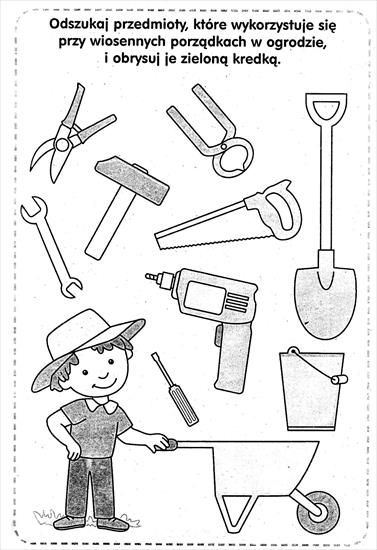 Zaplanuj i narysuj w zeszycie, jak ma wyglądać Twój ogród warzywny. Jakie warzywa się tam znajdą. Możesz skorzystać z obrazka pomocniczego.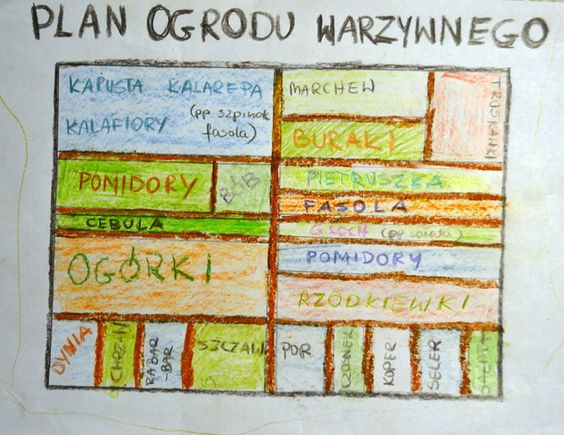 